Store Cupboard EssentialsIt’s easy to feel overwhelmed when you’re trying to fill up your shelves, but once you’ve got the basics, food shopping will become quicker and cheaper, not to mention it will make cooking much easier.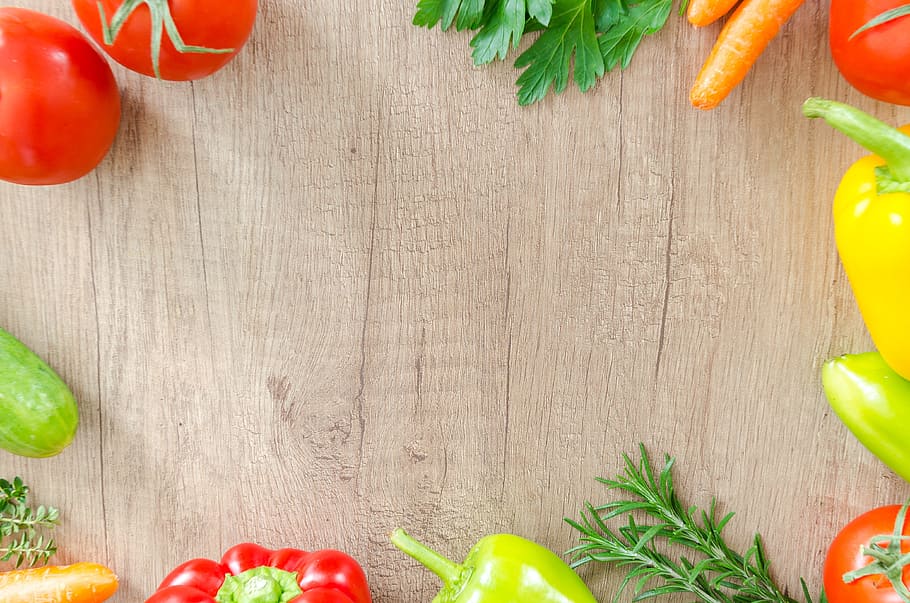 Pantry GoodsCooking oils e.g., olive oilStock cubesSaltPeppersugarDried pastaDried riceOats- these can be great for a breakfast in a pinch, making porridge, muffins, muesli or for bakingFlour- it’s cheapest to buy plain and then add baking powder when a recipe calls for self-raising, then you can use it for cooking dishes too, like to thicken stews and sauces Canned chopped tomatoes- a great cheap way to bulk up meals and for a quick pasta sauce, just simmer it in a pan for 20 minutes with a half can of water and seasonYour favourite canned pulses and legumes e.g., kidney beans, chickpeas, cannellini beans, and lentils- pulses and legumes are a great way to add some quick protein to any mealVinegar e.g., balsamic vinegar, or red wine vinegar- perfect for adding flavour, and works for a quick salad dressingOnion and garlic granules- an easy low effort way to add those flavours to any meal without the prepTinned fish e.g., tunaBaking powder- a leavening agent useful for lots of baking recipesHerbs e.g., oregano, basil, parsley, and thyme- great for adding seasoning to any dishSpices e.g., cumin, coriander, paprika, and cinnamonFreezer and Fridge GoodsBread- you can take slices out at a time or the whole loaf depending on what you’re using it forFrozen peas and veg- great for a snack or to add to your meals Frozen fruit and berries- they’re great for baking, adding to your breakfast, or for making a quick dessertUnsalted butter- having a block of butter in the fridge can be great for cooking and bakingLemon juice- another great low effort solution when a recipe calls for lemon, just make sure you store it in the fridge once opened 